 Procès verbal de la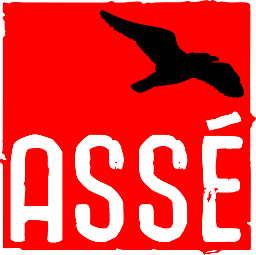  réunion du 21 septembre 2013 Conseil exécutif de l’ASSÉPrésences: Justin Arcand, Lazlo Bonin, Benjamin Gingras, Delphine Labrecque-Synnott, Carolane Sauvé-Tétreault, Virginie MikaelianOrdre du Jour:0. Ouverture1. Procédures1.1 Praesidium1.2 Lecture et adoption de l’ordre du Jour1.3 Lecture et adoption du procès verbal2. Comment ça va?3. Affaires courantes4. Interne5. Externe6. Commission sur le printemps 20127. Rencontre Ministre Duchesne 8. Médias et information9. Bureaucratie et finances9.1 Suivi des finances	9.2 Permanence10. Prochain Congrès - Camp de formation 11. Prochain Conseil de Coordination12. Prochaine rencontre13. Varia14. Levée0. Ouverture0.1. Proposition d’ouverture à 17 h 12Proposée par BenjaminAppuyée par DelphineAdoptée à l’unanimité1. Procédures1.1 Praesidium1.1.1  Que Lazlo assure l’animation et que Justin assure la prise de note	Proposée par Delphine	Appuyée par Benjamin	Adoptée à l’unanimité1.2 Lecture et adoption de l’ordre du Jour1.2.1 Proposition de l’adoption de l’ordre du jour tel que présenté.Proposée par JustinAppuyée par BenjaminAdoptée à l’unanimité1.3 Lecture et adoption du procès verbal1.3.1 Que l’on adopte le procès-verbal de la réunion du 14 septembre 2013.	Proposée par Lazlo	Appuyée par Delphine	Adoptée à l’unanimité 2. Comment ça va?2.1 Proposition d’un tour de table Comment ça va?	Proposée par Justin	Appuyée par Benjamin	Adoptée à l’unanimité3. Affaires courantes3.1 Proposition d’un tour de table des affaires courantesProposée par LazloAppuyée par BenjaminAdoptée à l’unanimité4. Interne4.1 Que l’on tienne une plénière sur les relations internes à l’ASSÉ.	Proposée par Justin	Appuyé par Delphine	Adoptée à l’unanimité5. Externe5.1 Que l’on tienne une plénière sur les relations externes à l’ASSÉ	Proposée par Lazlo	Appuyée par Benjamin	Adoptée à l’unanimité6. Commission sur le printemps 20126.1 Que Benjamin et Justin fassent un bilan de la rencontre avec les Commissaires suivi d’une plénière.		Proposée par Benjamin		Appuyée par Lazlo		Adoptée à l’unanimité6.2 Que le Conseil exécutif propose que l’ASSÉ ne participe pas à la Commission d’enquête sur le printemps 2012;Qu’en ce sens, nous n’accorderons aucune crédibilité à l’évènement ainsi qu’à ses conclusions et que nous rappelions notre mandat exigeant une commission d’enquête indépendante et publique sur la question de la brutalité policière;Que le Conseil exécutif produise et diffuse un texte de réflexion expliquant et soutenant cette position dans les plus brefs délais.	Proposée par Lazlo	Appuyée par DelphineAdoptée à l’unanimité7. Rencontre Ministre Duchesne 7.1 Que l’on tienne une plénière sur la rencontre du ministre mardi et du plan d’action à établir.	Proposée par Justin	Appuyée par Lazlo	Adoptée à l’unanimité7.2 Que dans l’optique de dénoncer la rencontre secrète du ministre Duchesne le mardi 24 septembre:Que l’ASSÉ émette un avis de convocation lundi en fin de journée pour un point de presse mardi en avant midi;Que l’ASSÉ émette un communiqué de presse mardi matin précédant le point de presse.Proposée par LazloAppuyée par BenjaminAdoptée à l’unanimité8. Médias et informationMotion gros nuage à Jérémie Bédard-Wien pour avoir acheté un micro non-remboursable.Proposée par LazloAppuyée par JustinAdoptée à l’unanimité9. Bureaucratie et finances9.1 Suivi des finances9.1.1 Que l’ASSÉ renouvelle sa cotisation à la Coalition opposée à la tarification et à la privatisation des services publics, de l’ordre de 100$Proposée par BenjaminAppuyée par DelphineAdoptée à l’unanimité9.1.2 Que l’ASSÉ fasse un nouveau don de 500$ à l’Institut en recherches et informations socio-économique (IRIS).Proposée par JustinAppuyée par DelphineAdoptée à l’unanimité9.1.3 Que l’on demande à la Caisse d’économie solidaire de constituer un deuxième compte de type “épargne” sous le folio de l’ASSÉ, qui servirait à gérer séparément l’argent du Fonds des arrêté-e-s de l’ASSÉ et qu’un accord commun entre l’exécutif et le comité légal est nécessaire pour transférer l’argent du compte des arrêté-e-s vers le compte général, sauf si c’est pour une dépense déjà approuvé par le comité légal.Proposée par BenjaminAppuyée par DelphineAdoptée à l’unanimité9.1.4 Que Benjamin fasse une présentation sur les simulations de budget.Proposée par BenjaminAppuyée par Delphine	Adoptée à l’unanimité	9.2 Permanence10. Prochain Congrès - Camp de formation 10.1 Que le Conseil exécutif propose le début de la consultation sur une hausse des cotisations de 1.50$ annuellement et que Benjamin écrive un texte sur la question.	Proposée par Delphine	Appuyée par Benjamin10.2 Que l’on tienne une plénière sur la candidature de Raphael au Comité femmes de l’ASSÉ	Proposée par Justin	Appuyée par Benjamin	Adoptée à l’unanimité10.3 Que le Conseil exécutif tente d’organiser une rencontre avec le Comité femmes et Raphaël Hamel avant le prochain congrès;Que le Conseil exécutif expose, à cette rencontre:la possibilité de l’appel à la mise en dépôt de la candidature de Raphaël Hamel;d’une journée de réflexion portant sur la diversité sexuelle à l’ASSÉ;de la création d’un comité ad hoc sur la diversité sexuelle dont la mission serait:d’organiser ladite journée;d’y offrir un environnement sécuritaire et favorable au débat;de produire un rapport suite à celle-ci etd’étudier la possibilité de création ou de modification de structures permanentes à l’ASSÉ sur la diversité sexuelle.Proposée par Lazlo	Appuyée par Benjamin	Adoptée à l’unanimité10.4 Que nous louions un mini bus pour la journée du 26 octobre à Québec.	Proposée par Benjamin	Appuyée par Lazlo	Adoptée à l’unanimitéProposition privilégiée de retourner au point 8. Médias et informations	Proposée par Lazlo	Appuyée par Delphine	Adoptée à l’unanimité11. Prochain Conseil de Coordination11.1 Que Delphine et Justin soient délégué-e-s du Conseil exécutif pour le CoCo.	Proposée par Delphine	Appuyée par Justin	Adoptée à l’unanimité12. Prochaine rencontre12.1 Que la prochaine rencontre se tienne le 29 septembre 2013 à 16 h 00 	Proposée par Lazlo	Appuyée par Justin	Adoptée à l’unanimité13. Varia14. LevéeProposition de levée à 23 h 21Proposée par DelphineAppuyée par BenjaminAdoptée à l’unanimité